総合型スポーツ　和気クラブ教室サエスタで運動相談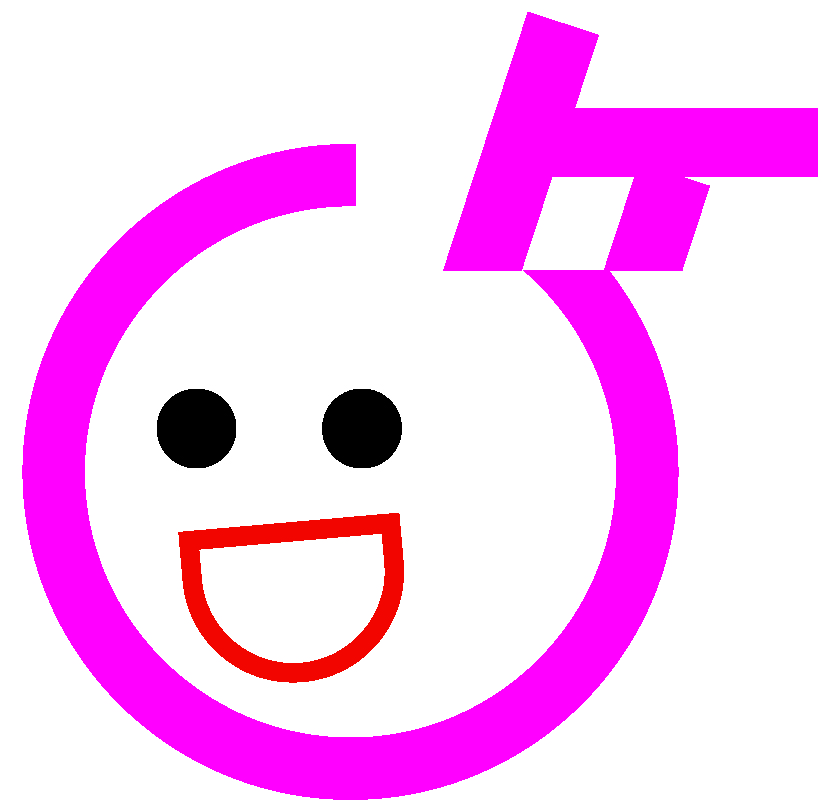 ◎第3水曜日　　14:00～15:00　(祭日は休講)　◎サエスタ　3F　多目的会議室◎講師　古川美保(文部科学大臣認定　スポーツプログラマー)◎定員　10名(予約の方優先お一人に5～10分)◎和気クラブへ入会してください(和気町体育館内和気クラブへ)◎教室の予約は古川へ　　電話　090-3174-3474参加費　500円 (和気クラブチケットを購入下さい)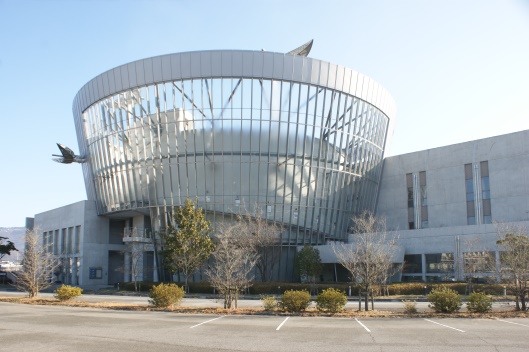 《内容》身体の悩みや身体活動の目的によって運動方法の実技指導と運動プログラムを作成します。お一人ずつの対応になりますので、予約をして頂いた方が待ち時間が少ないかと思います